Lampiran 1 Hasil Identifikasi Tumbuhan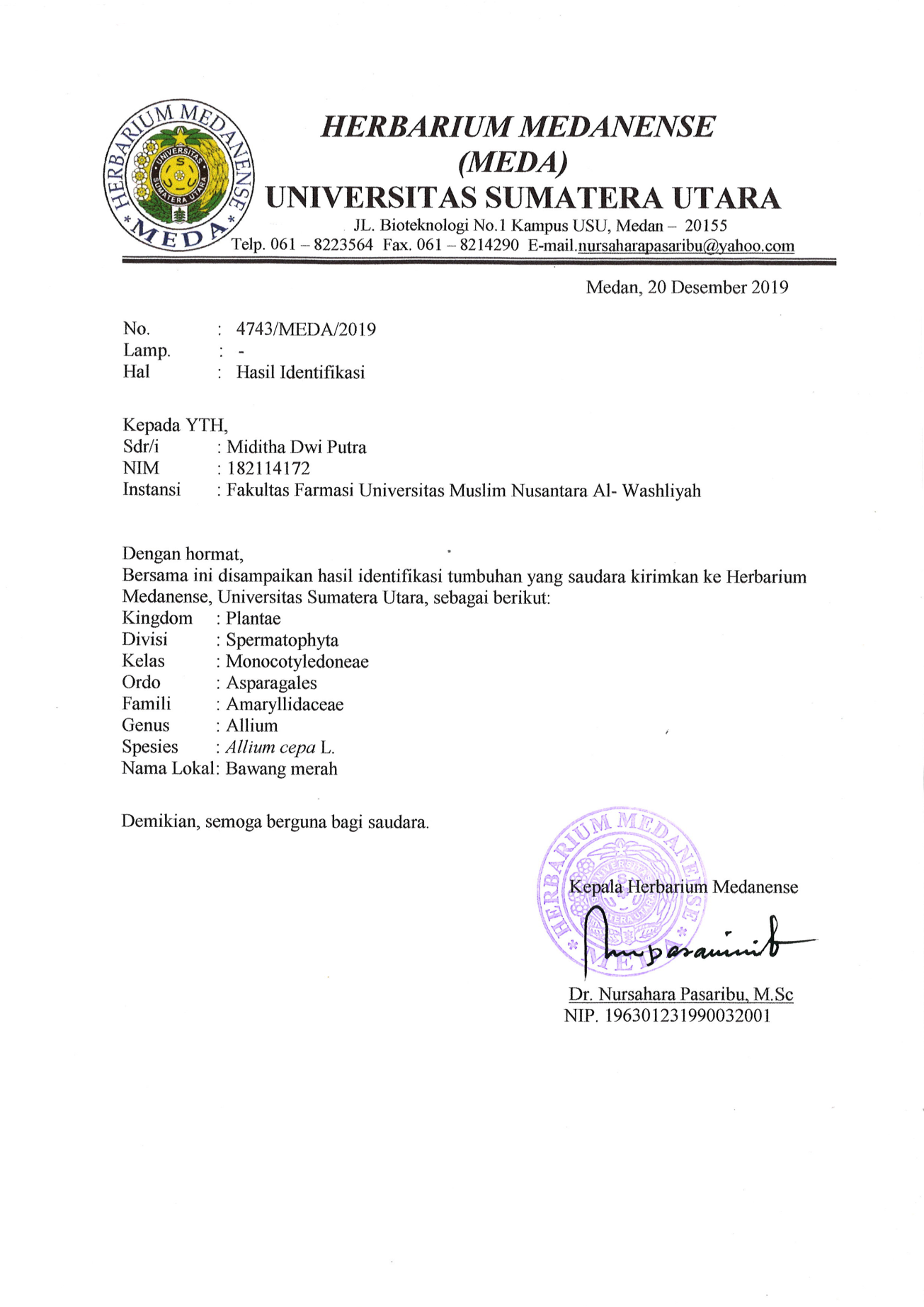 Lampiran 2 Hasil Identifikasi Tumbuhan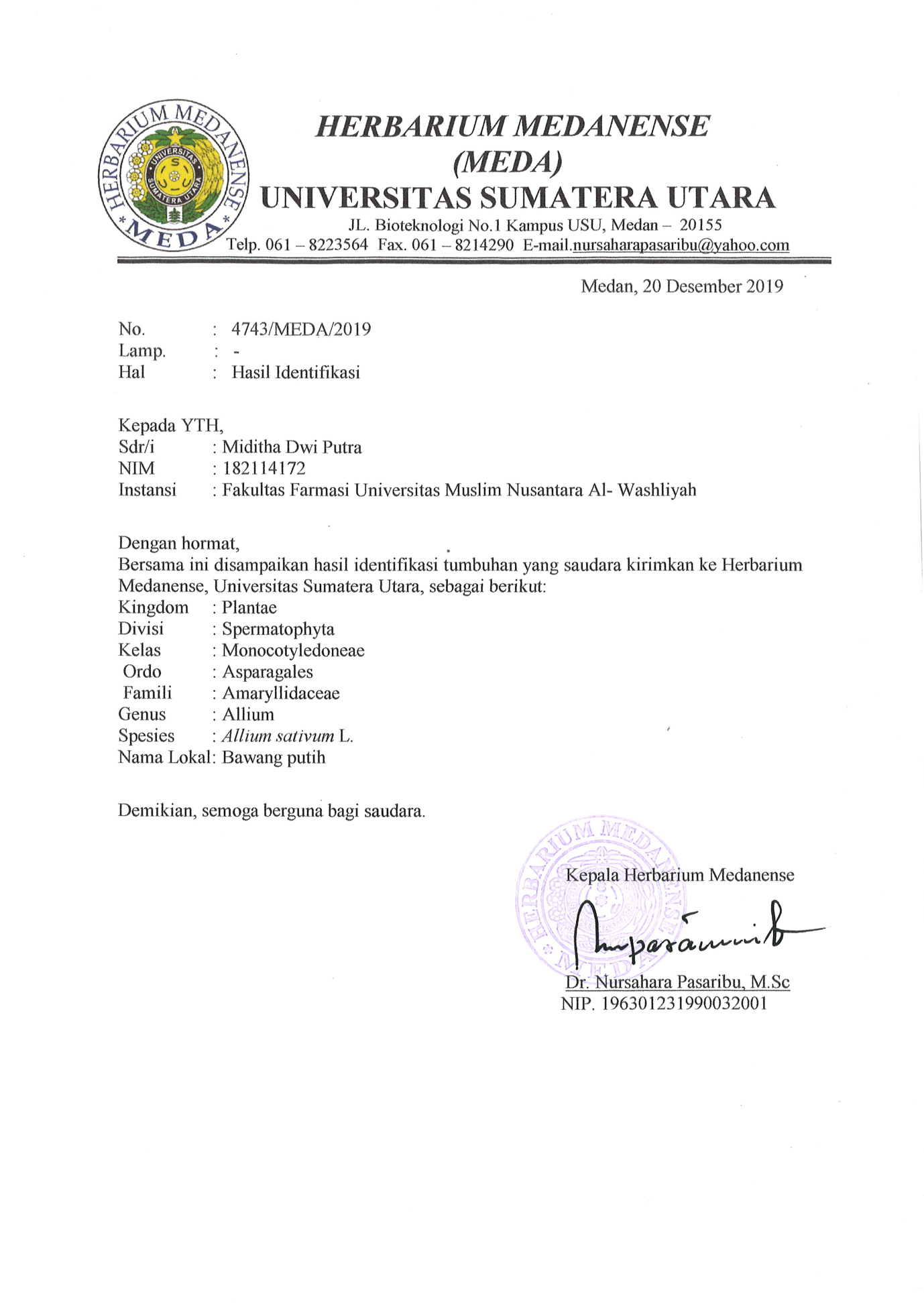 Lampiran 3 Tumbuhan atau Sampel yang digunakam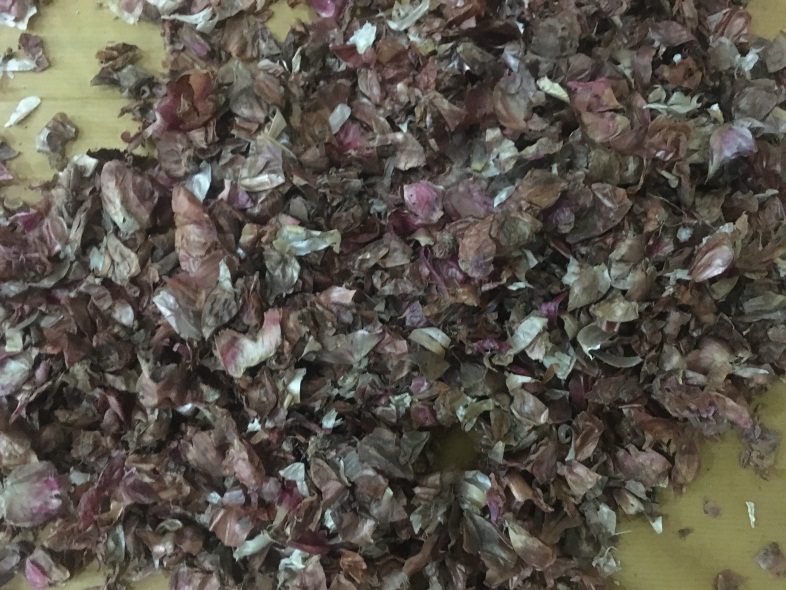 Sampel Kulit Bawang Merah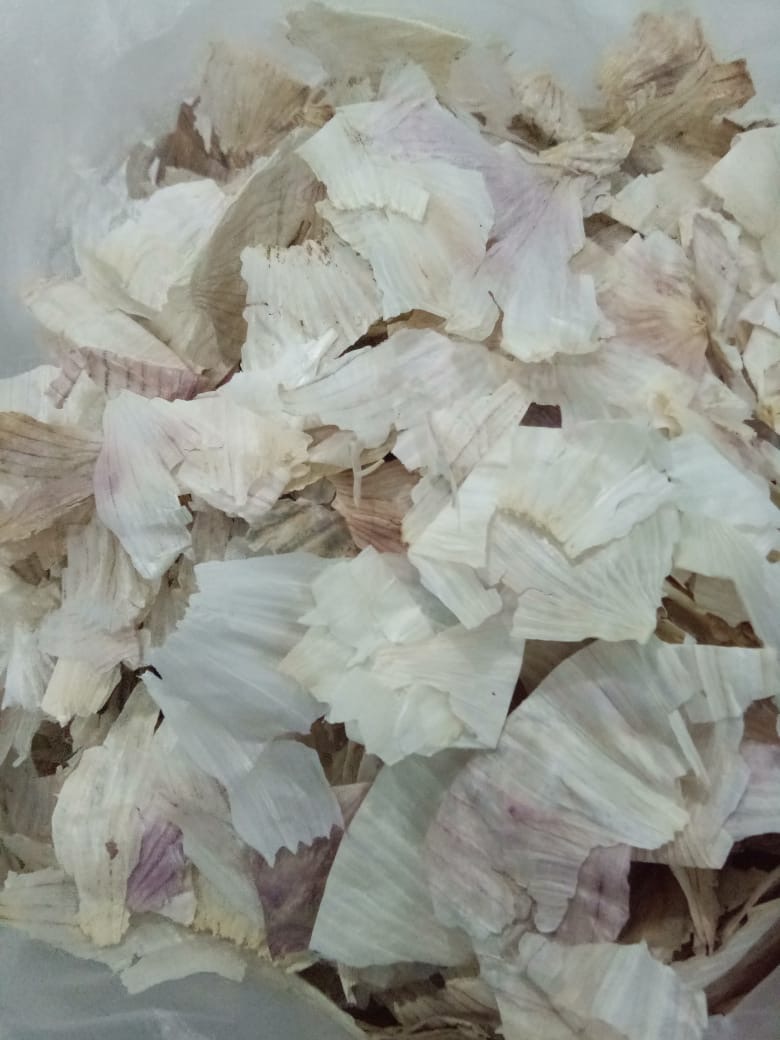 Sampel Kulit Bawang PutihLampiran 3 (Lanjutan)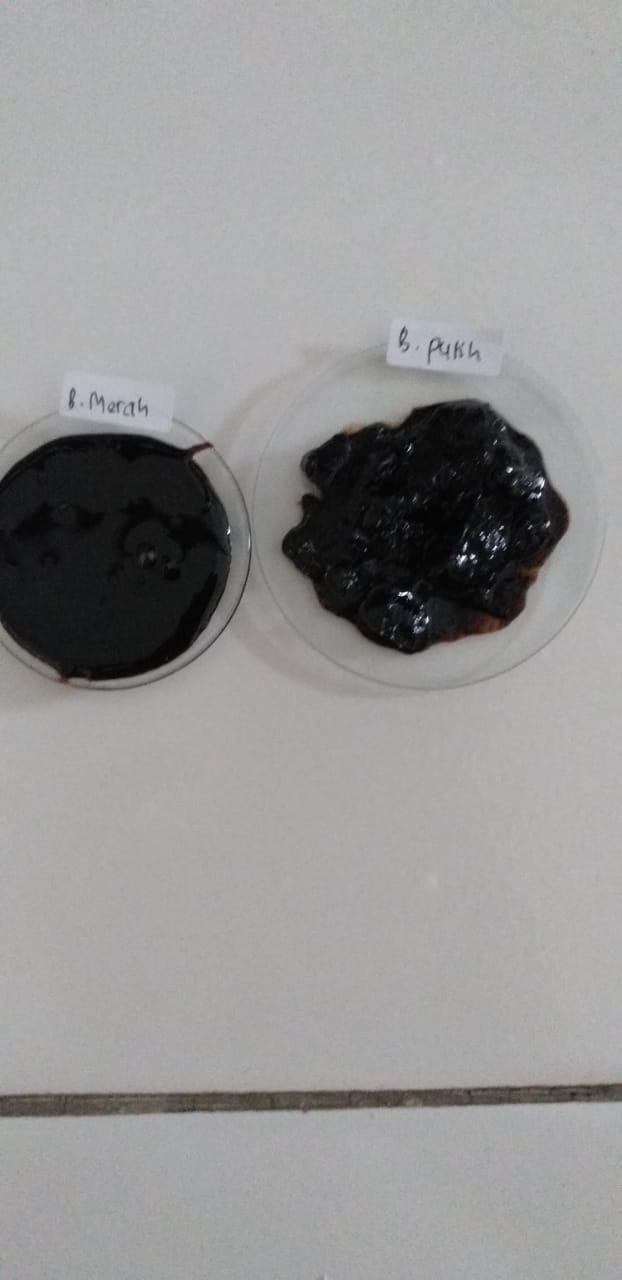 Ekstrak Etanol Kulit Bawang Merah dan Kulit Bawang PutihLampiran 4 Skrining Fitokimia Kulit Bawang Merah dan Kulit Bawang Putih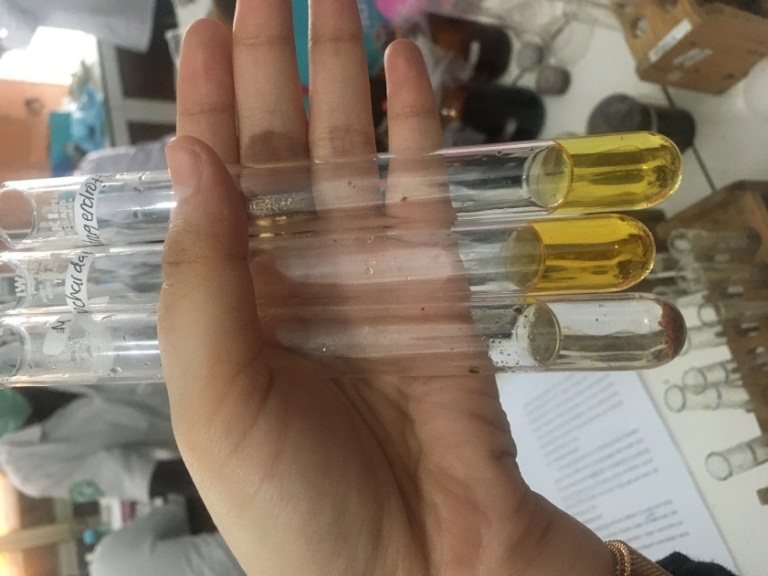 (-) Alkaloid Kulit Bawang Merah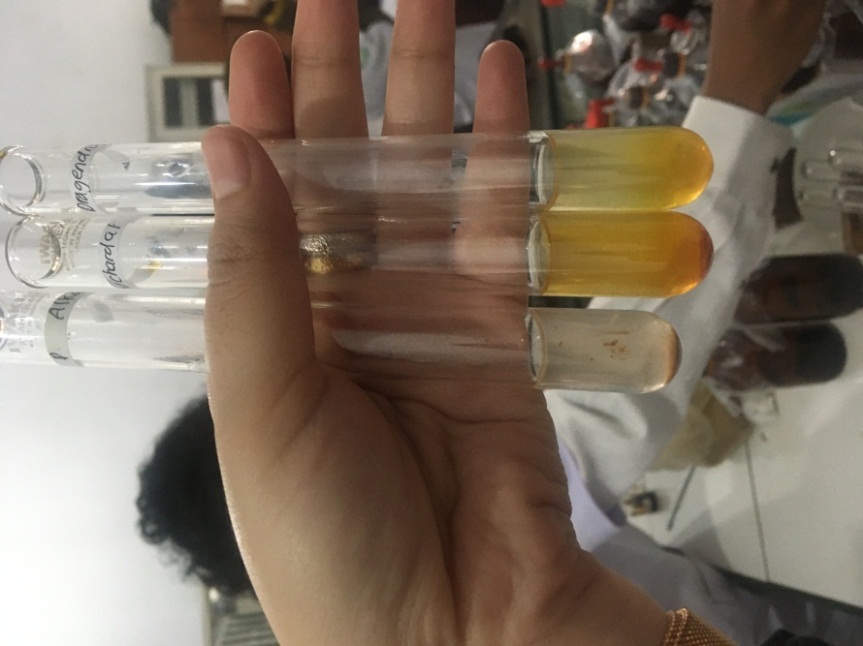 (+) Alkaloid Kulit Bawang PutihLampiran 4 (Lanjutan)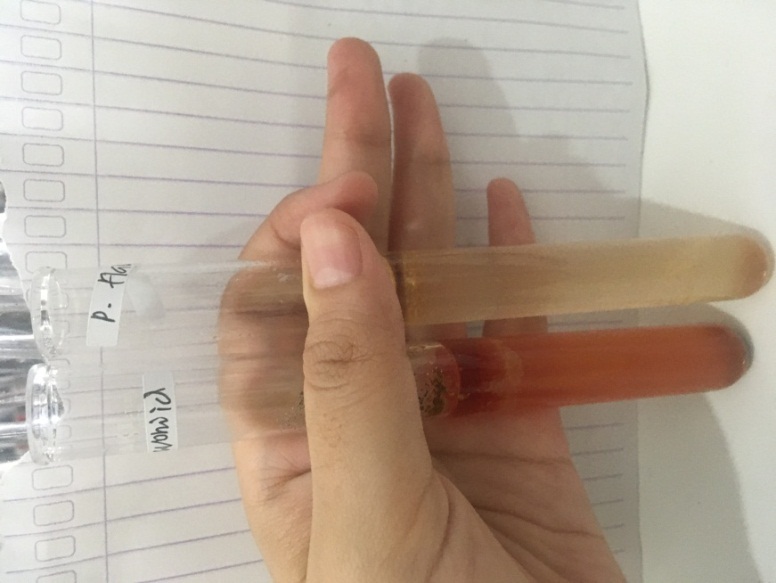 (+) Flavanoid Kulit Bawang Merah dan Kulit Bawang Putih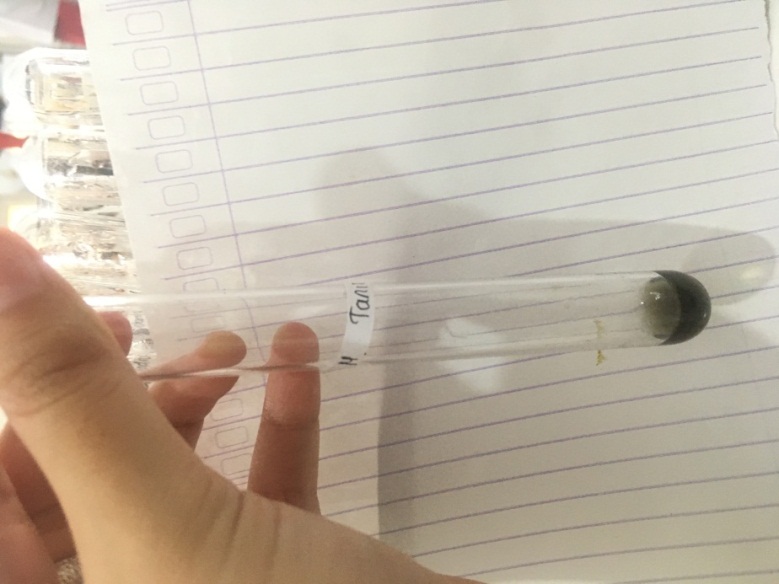 (+) Tanin Kulit Bawang MerahLampiran 4 (Lanjutan)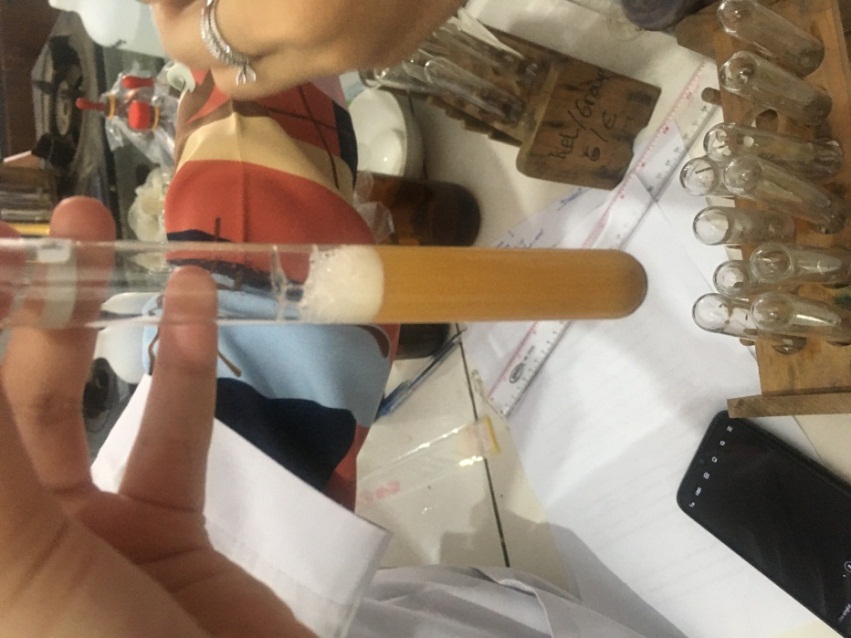 (+) Saponin Kulit Bawang Merah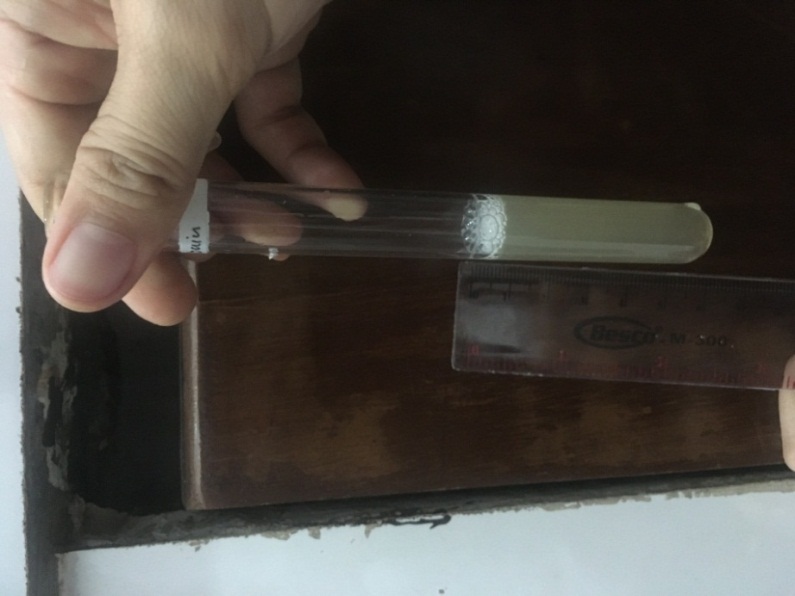 (+) Saponin Kulit Bawang PutihLampiran 4 (Lanjutan)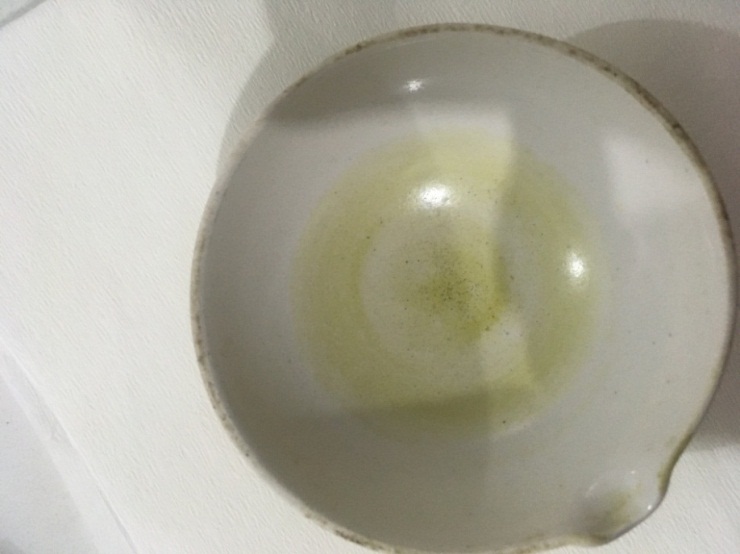 (+) Steroid Kulit Bawang Merah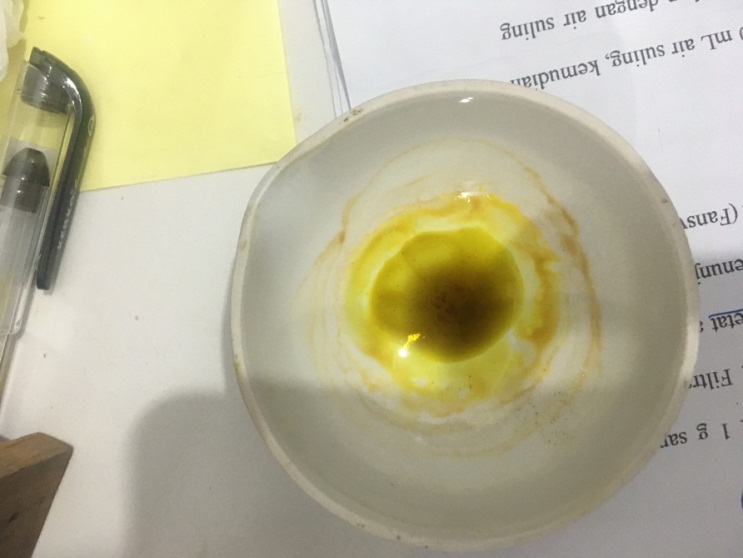 (+) Steroid Kulit Bawang PutihLampitran 4 (Lanjutan)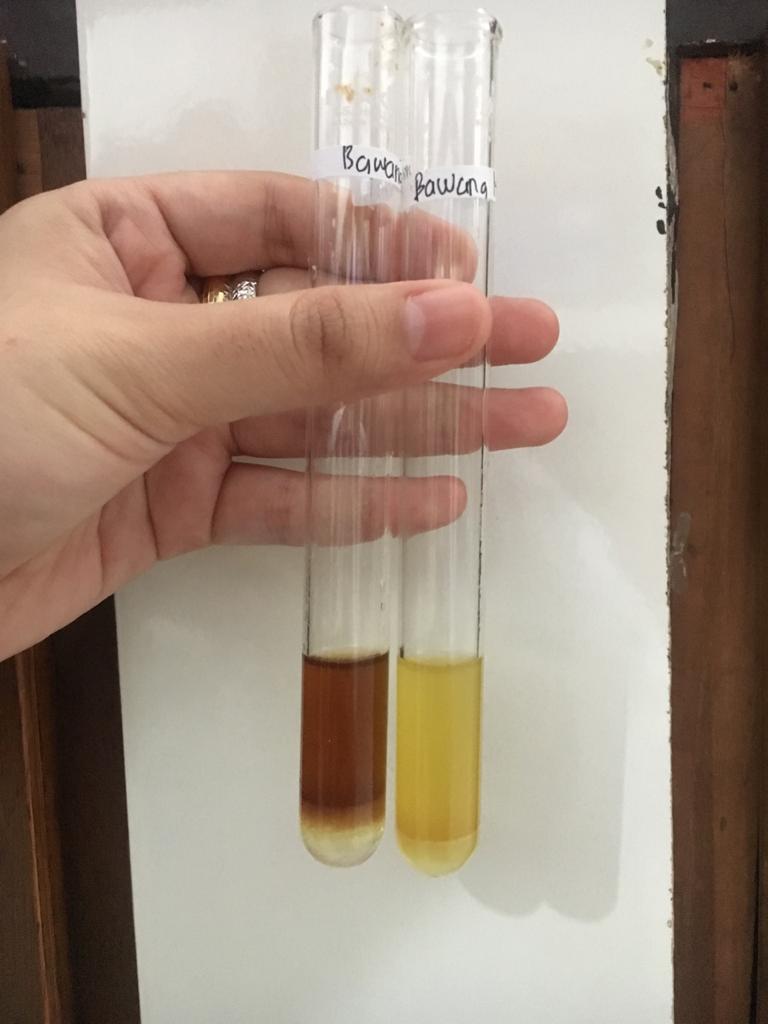 (+) Glikosida Antrakuinon Kulit Bawang Merah dan Kulit Bawang Putih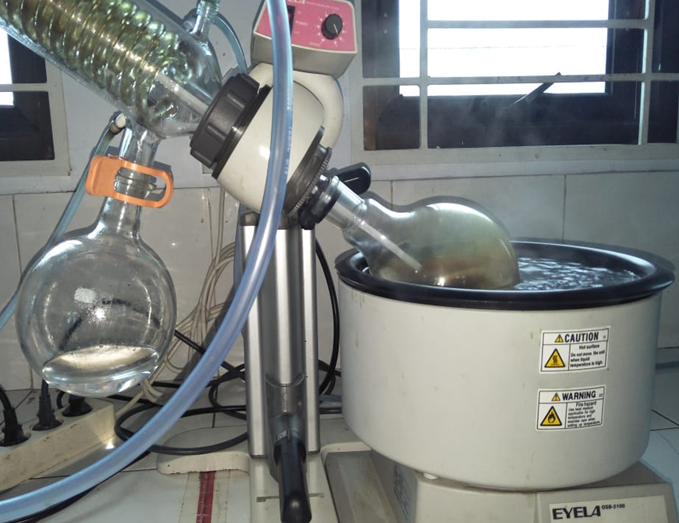 Rotary evaporatorLampiran 5 Larutan DPPH dan Larutan Sampel Pada Penetapan Nilai IC50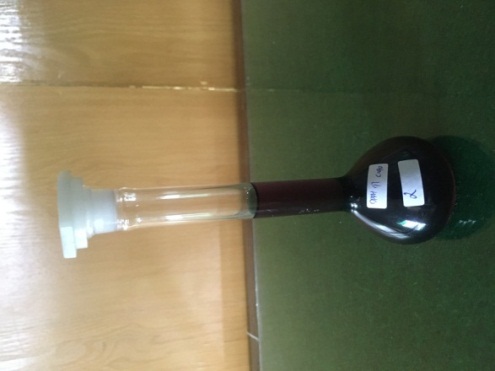 DPPH 400 ppm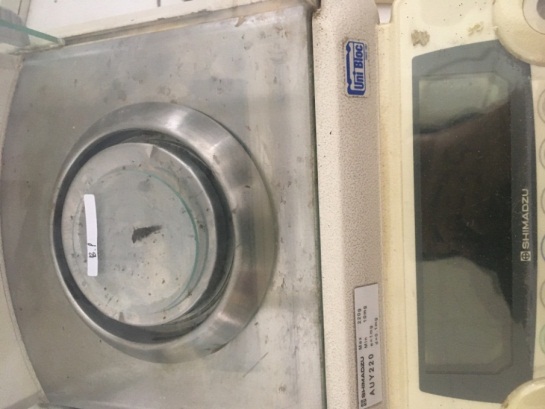 Penimbangan Ekstrak 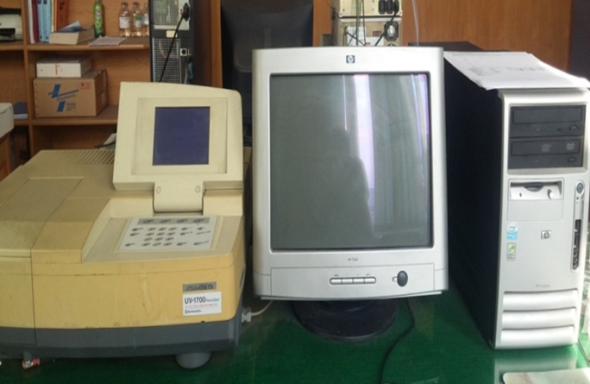 Spektrometri UV-VisLampiran 5 (Lanjutan)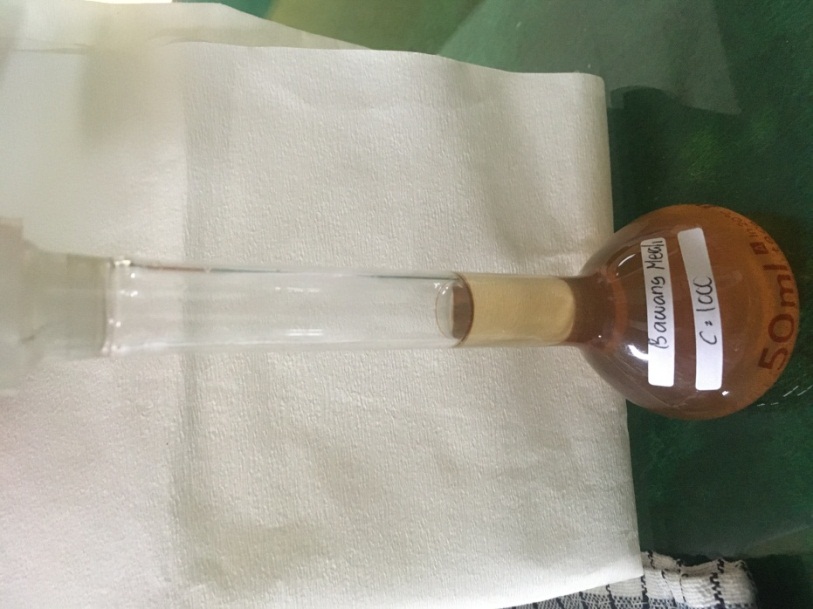 Ekstrak Kulit Bawang Merah 1000 ppm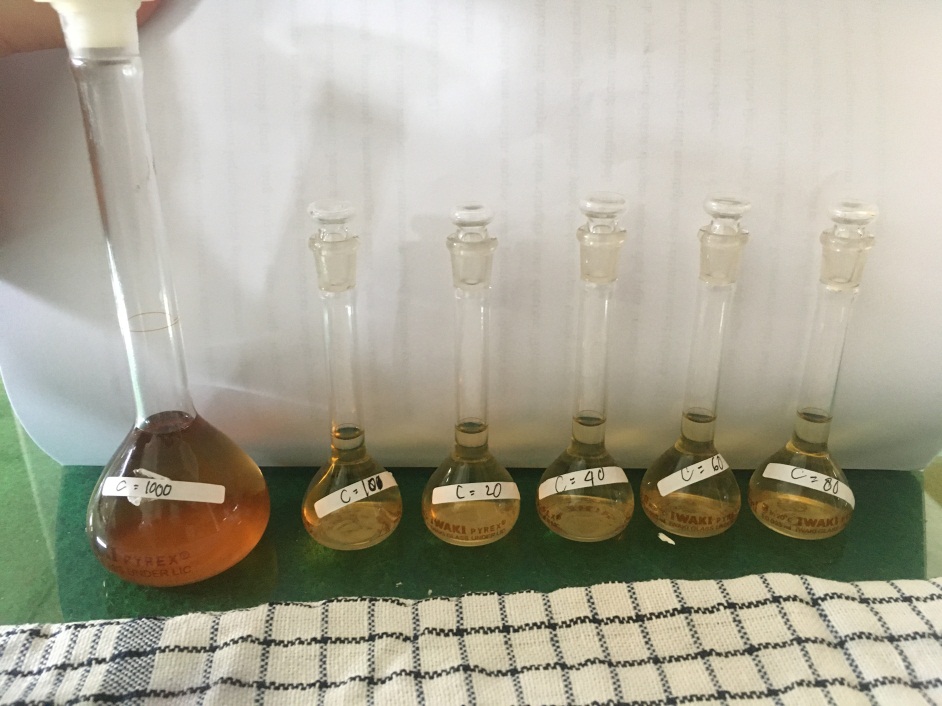 Konsentrasi Ekstrak Kulit Bawang Merah setelah Penambahan DPPHLampiran 5 (Lanjutan)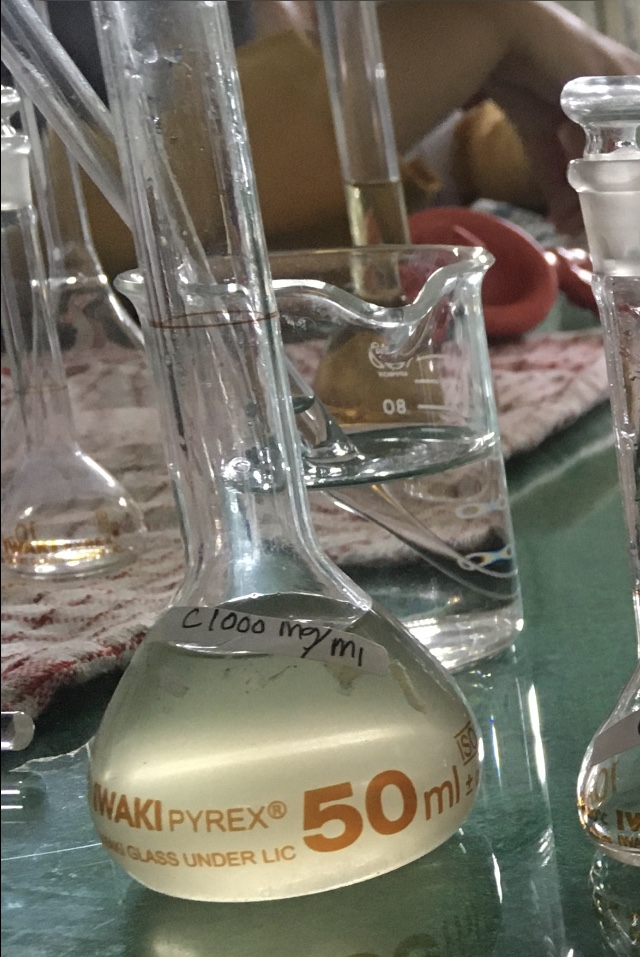 Ekstrak Kulit Bawang Putih 1000 ppm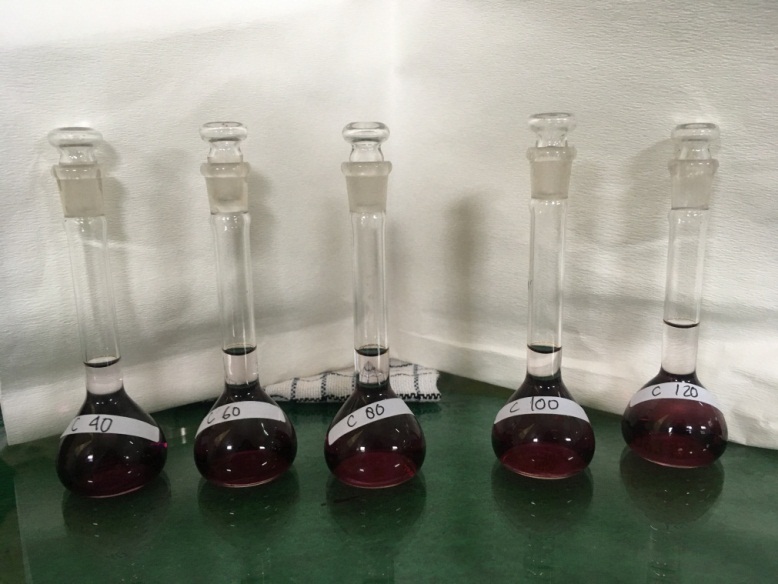 Konsentrasi Ekstrak Kulit Bawang Putih Setelah Penambahan DPPHLampiran 6 Bagan Alir Pembuatan Ekstrak Etanol Kulit Bawang Merah dan Kulit                      Bawang Putih				      Di cuci bersih dengan air mengalir				      Dibasahi dengan etanol 96% 				      Dimasukkan kedalam bejana tertutup 				      Diamkan selama 5 hari sambil sesekali diaduk				      Di saring 			    			  Dimasukkan dalam bejana			    			      Di masukkan sisa etanol   		              DitutupBiarkan selama 2 hari sambil sesekali diaduk		   	   Disaring         Maserat I dan Maserat II digabung	         Dipekatkan dengan alat rotary evaporatorLampiran 7. Bagan Alir Skrining Fitokimia1.   Alkaloid					+ HCl 2N 1m dipanaskan disaring+ Dragendroff		       + Mayer				  + Bouchardat2.   FlavonoidSampel+ etanol dikocok dipanaskan dikocok lagi disaringFiltrat+Serbuk Magnesium+ HCl pekat(+)Sampel positif terjadi perubahan warnaLampiran 7. (Lanjutan)3.   SaponinSampeldihaluskan+air panas didinginkandikocok kuatFiltrat+ airdikocok kuat+ HCl 2N+ Berbuih4.   TaninSampeldihaluskan disaringFiltratdiencerkan sampai hampir tidak berwarnaFiltrat encer+FeCl3 10%+Terjadi PerubahanWarnaLampiran 7. (Lanjutan)5.   Steroida/TriterpenoidaSampel+ Kloroform dikocok disaringFiltrat+ Asetat Anhidrat+ Asam Sulfat Pekat+Terjadi PerubahanWarnaLampiran 8. Bagan Alir Penentuan Panjang Gelombang Serapan Maksimum DPPHDimasukkan dalam labu tentukur        50 mlDilarutkan dengan metanol dicukupkan sampai garis tanda						  Dipipet 5 ml						 Dimasukkan dalam labu tenrukur						 50 ml						 Dicukupkan dengan metanol 						 Samapai garis tanda						 Diukur absorbansi pada kisaran 						 Panjang gelombang 400-800 nmLampiran 9. Bagan Alir Penentuan Operating Time 						   Dipipet 5 ml 						   Dimasukkan dalam labu                                               						   Tentukur 50 ml						   Dicukupkan dengan metanol 						    Sampai garis tandaDiukur absorbansinya pada panjang gelombang 516,50 hingga 						   diperoleh waktu pengukuran 						   stabilLampiran 10. Bagan Alir Uji Aktivitas Antioksidan Ekstrak Kulit BawangMerah 					  Dimasukkan dalam labu tentukur 50 ml      Dilarutkan dengan metanol     Dicukupkan dengan metanol sampai garis       tandaDipipet masing-masing 0,1 ml, 0,2 ml,      0,4 ml, 0,6 ml, 0,8 ml			      					     Dimasukkan dalam labu tentukur 10 ml      Ditambahkan 1 ml DPPH 400 ppm    Dicukupkan dengan metanol sampai garis 					     tanda            Didiamkan berdasarkan operating time     Diukur absorbansinya pada panjang         gelombang 516,50 spektrofotometri UV-      VisLampiran 11. Bagan Alir Uji Aktivitas Antioksidan Ekstrak Kulit Bawang Putih 					  Dimasukkan dalam labu tentukur 50 ml      Dilarutkan dengan metanol     Dicukupkan dengan metanol sampai garis       tanda     Dipipet masing-masing 0,4 ml, 0,6 ml,      0,8 ml, 1 ml, 1,2 ml			      					     Dimasukkan dalam labu tentukur 10 ml      Ditambahkan 1 ml DPPH 400 ppm    Dicukupkan dengan metanol sampai garis 					     tanda            Didiamkan berdasarkan operating time     Diukur absorbansinya pada panjang         gelombang 516,50 nm spektrofotometri      UV-VisLampiran 12. Bagan Alir Uji Aktivitas Antioksidan Vitamin C 				     Dimasukkan dalam labu tentukur 50 ml Dilarutkan dengan metanolDicukupkan dengan metanol sampai garis  tandaDipipet masing-masing 0,1 ml, 0,15 ml,  0,2 ml, 0, 25 ml, 0,3 ml, 0,35		      					 Dimasukkan dalam labu tentukur 10 ml             Ditambahkan 1 ml DPPH 400 ppm Dicukupkan dengan metanol sampai garis 					  tanda   Didiamkan berdasarkan operating timeDiukur absorbansinya pada panjanggelombang 516,50 spektrofotometri UV-VisLampiran 13 Hasil Penentuan Panjang Gelombang Maksimum DPPH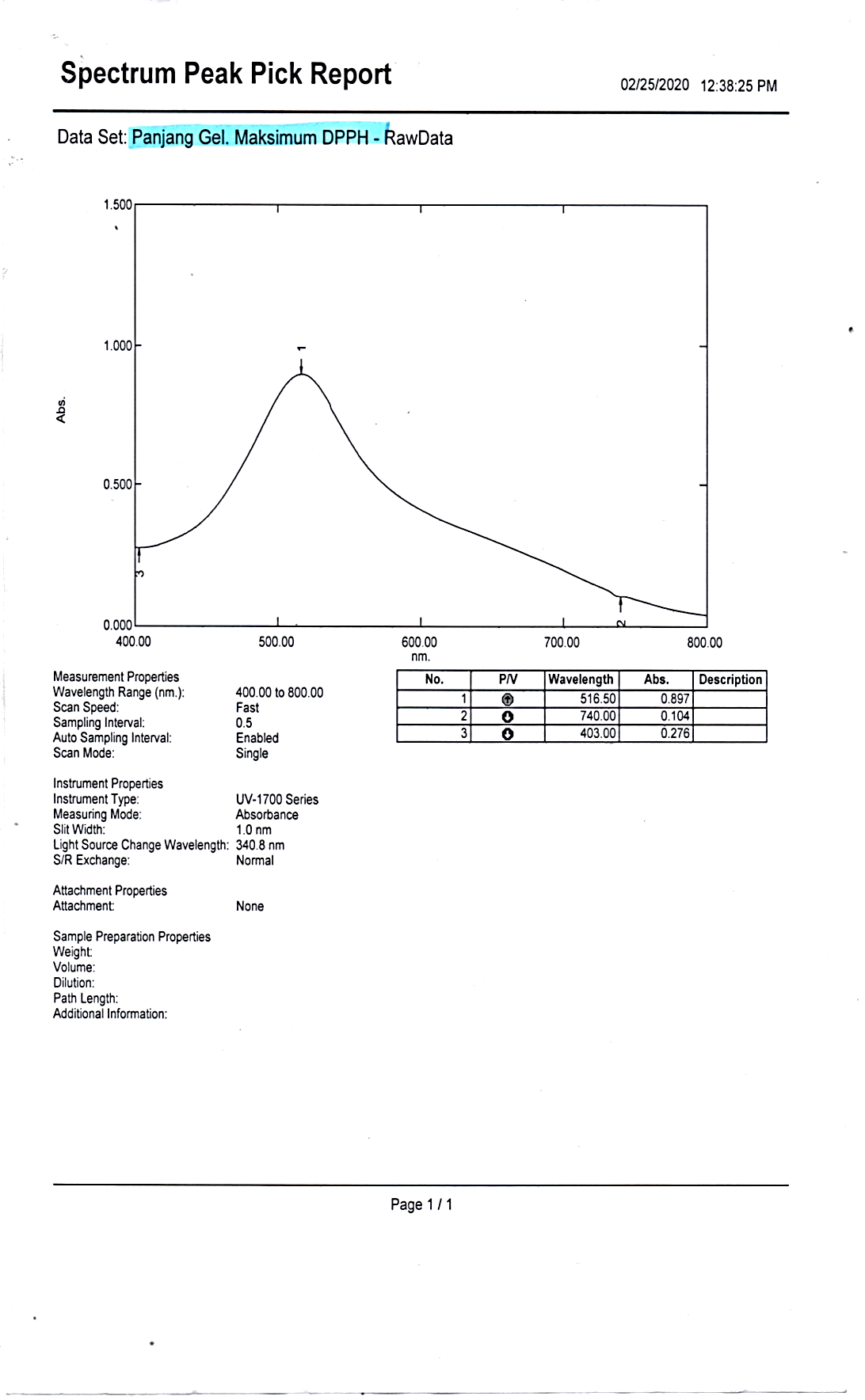 Lampiran 14 Hasil Penentuan Operating Time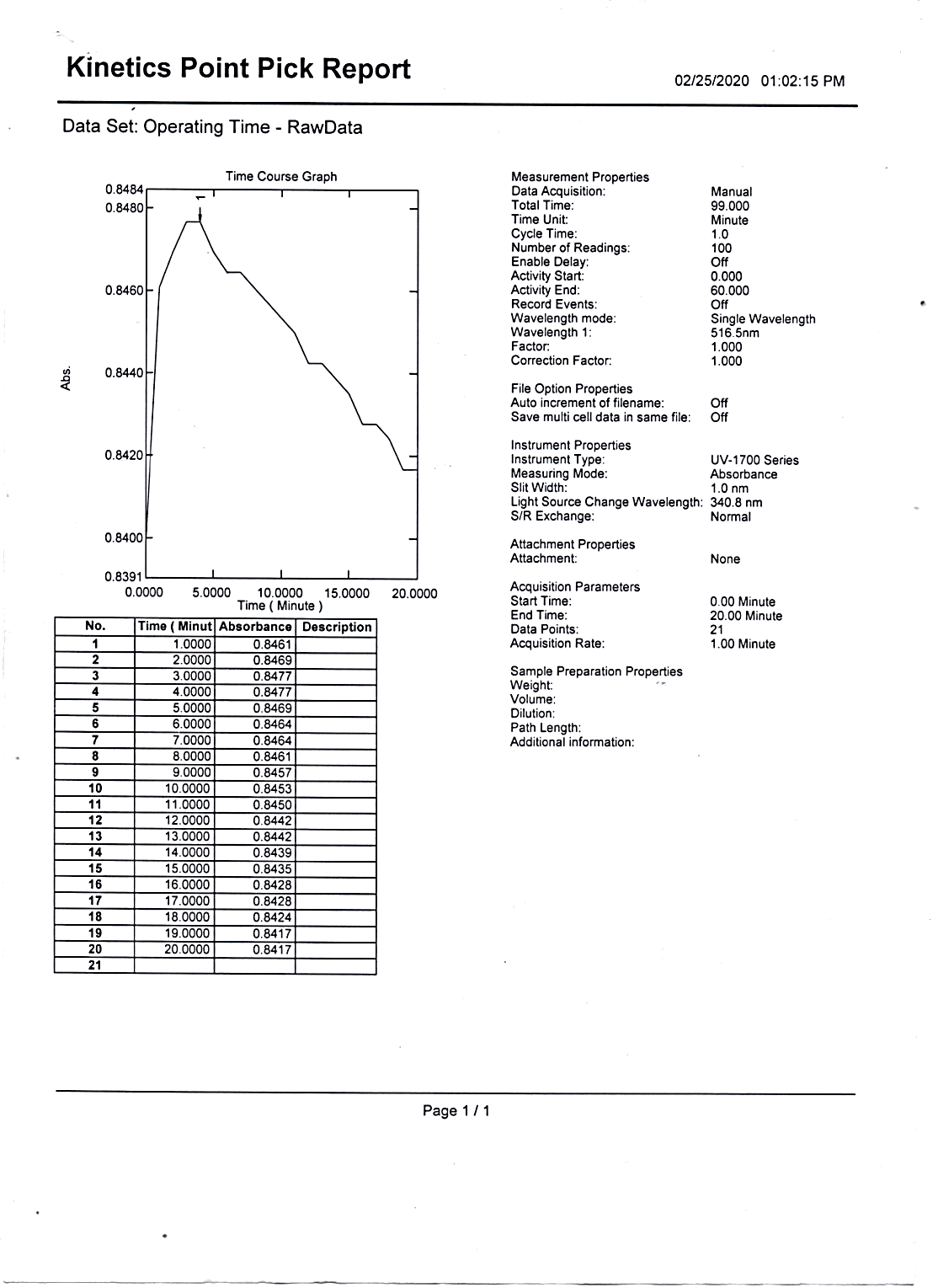 Lampiran 15 Hasil Uji Aktivitas Antioksidan Ekstrak Etanol Kulit Bawang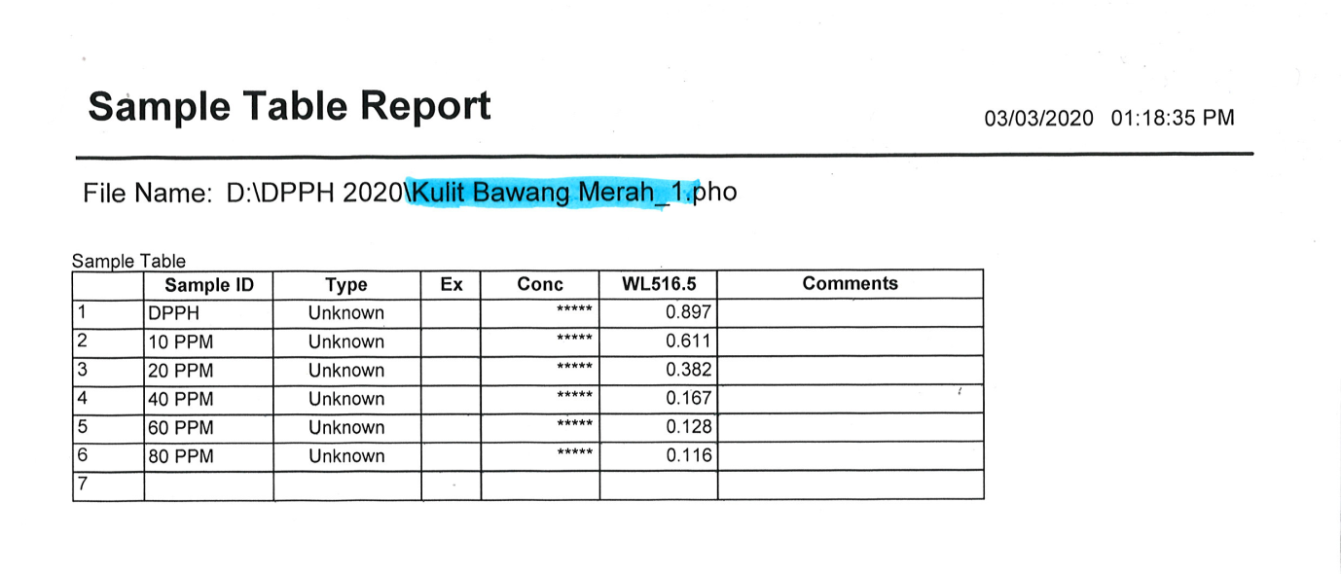 Merah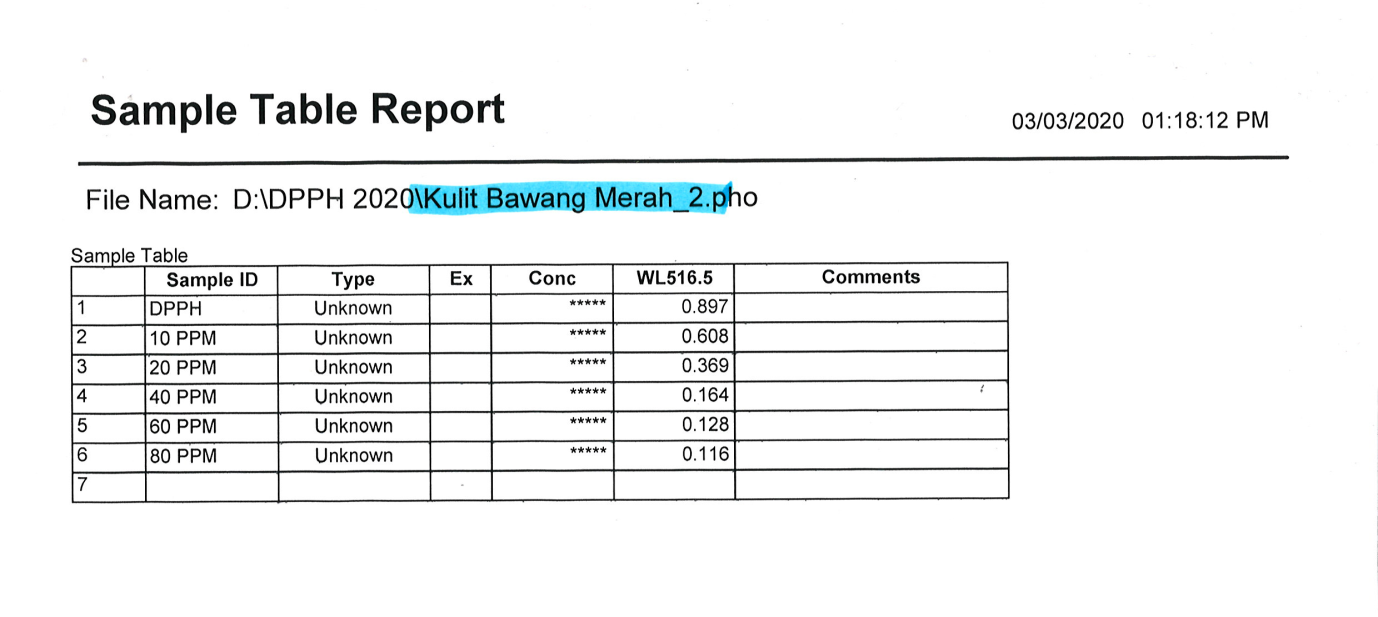 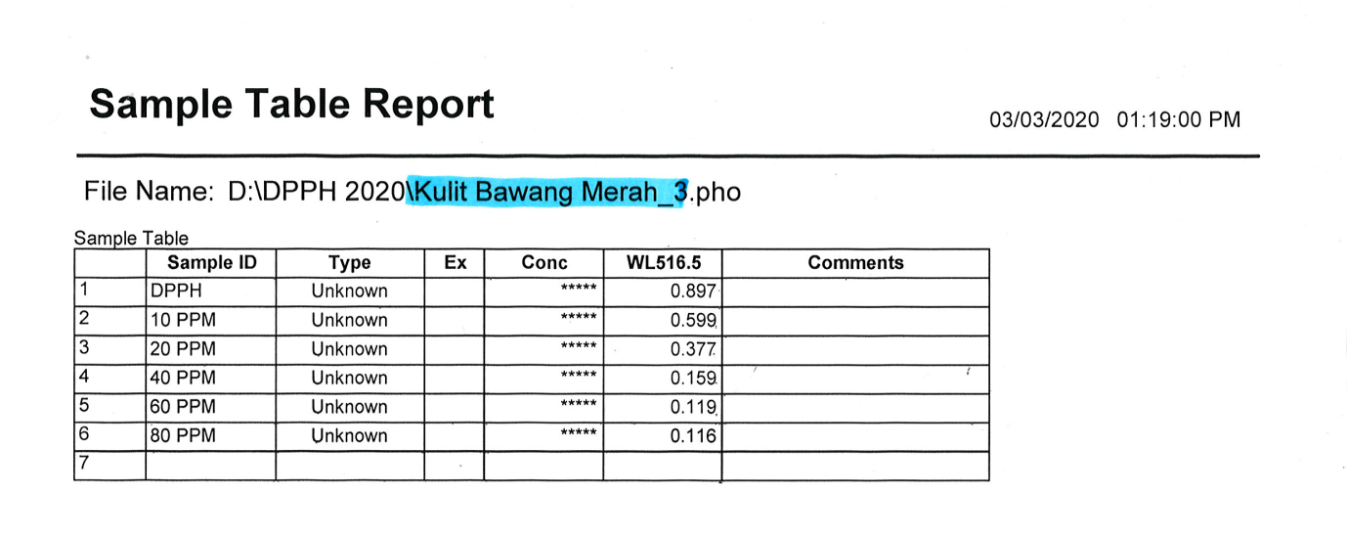 Lampiran 16 Hasil Uji Aktivitas Antioksidan Ekstrak Etanol Kulit Bawang Putih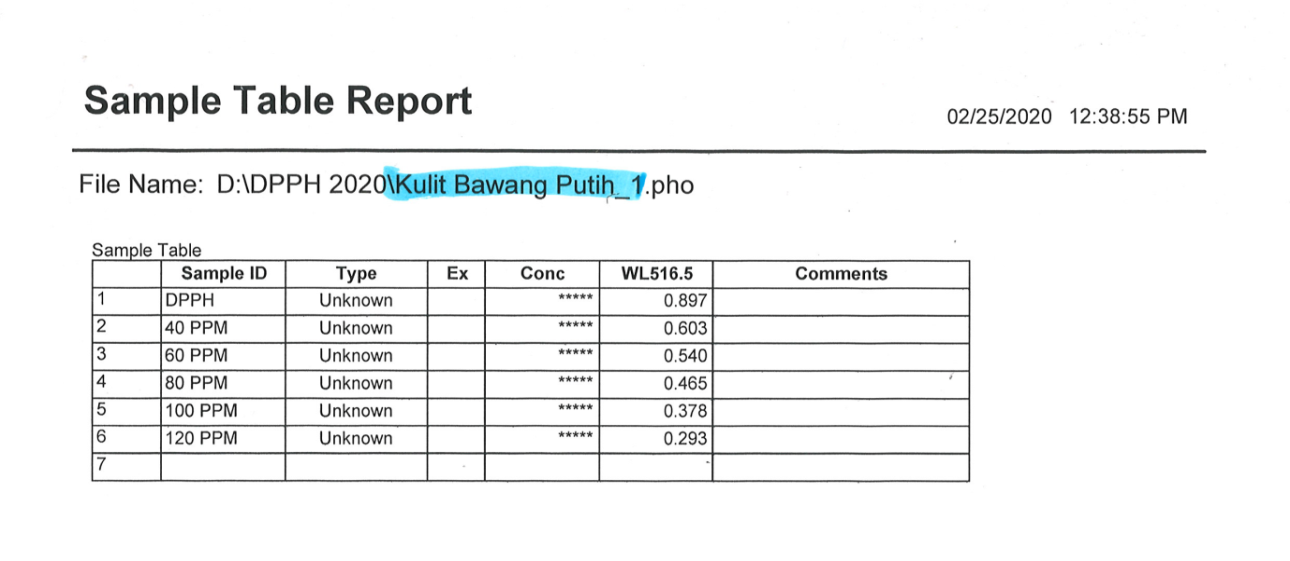 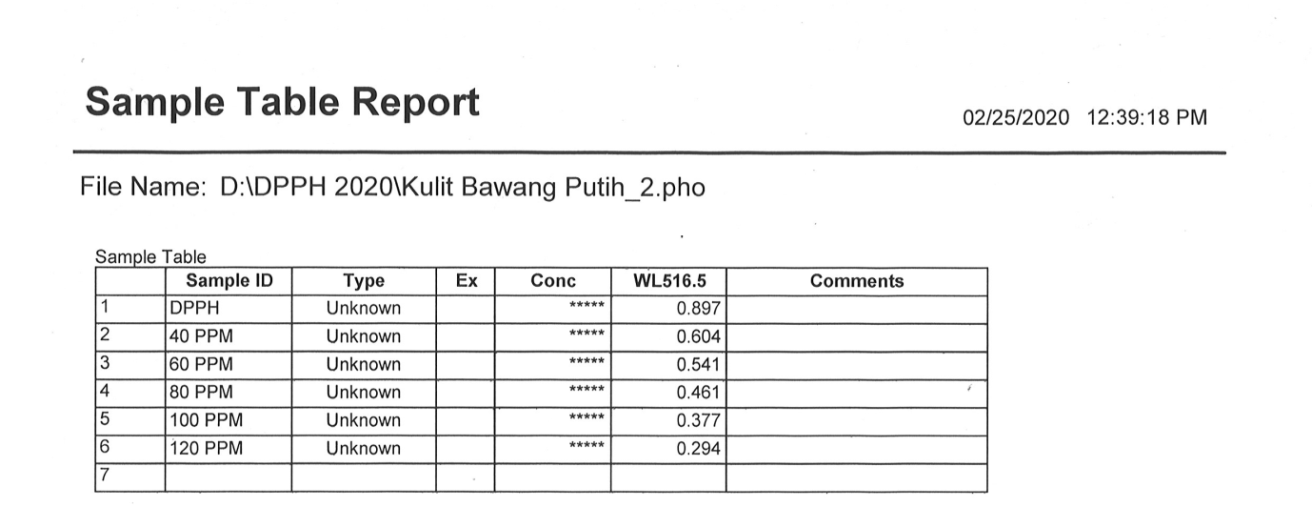 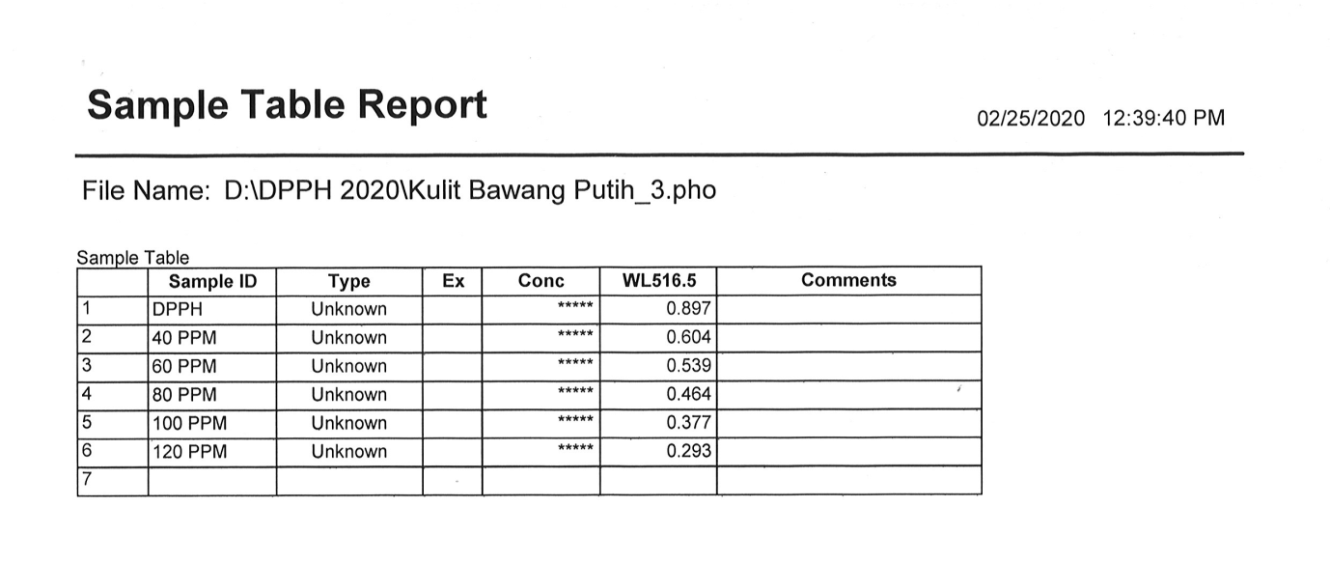 Lampiran 17 Hasil Uji Aktivitas Antioksidan Viitamin C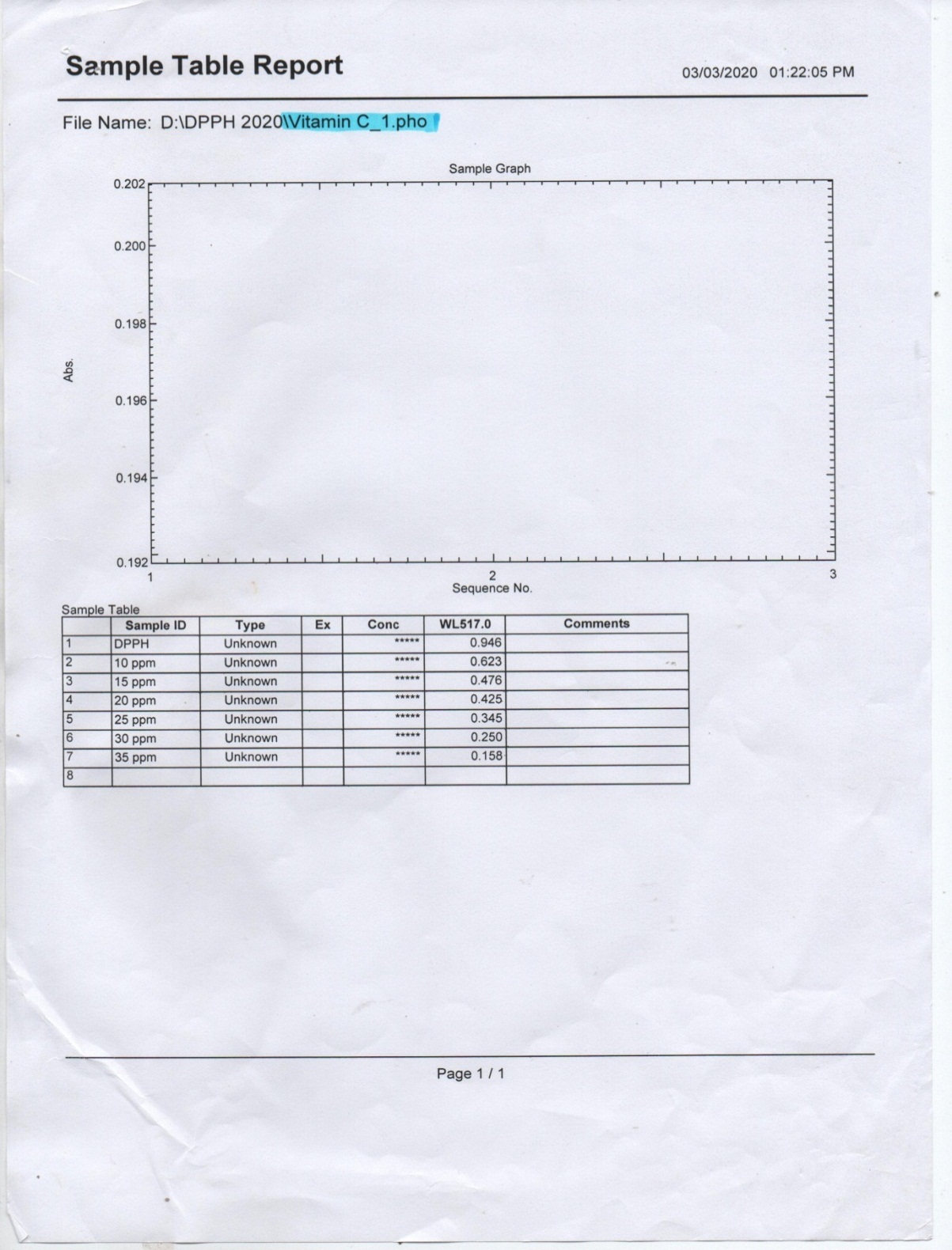 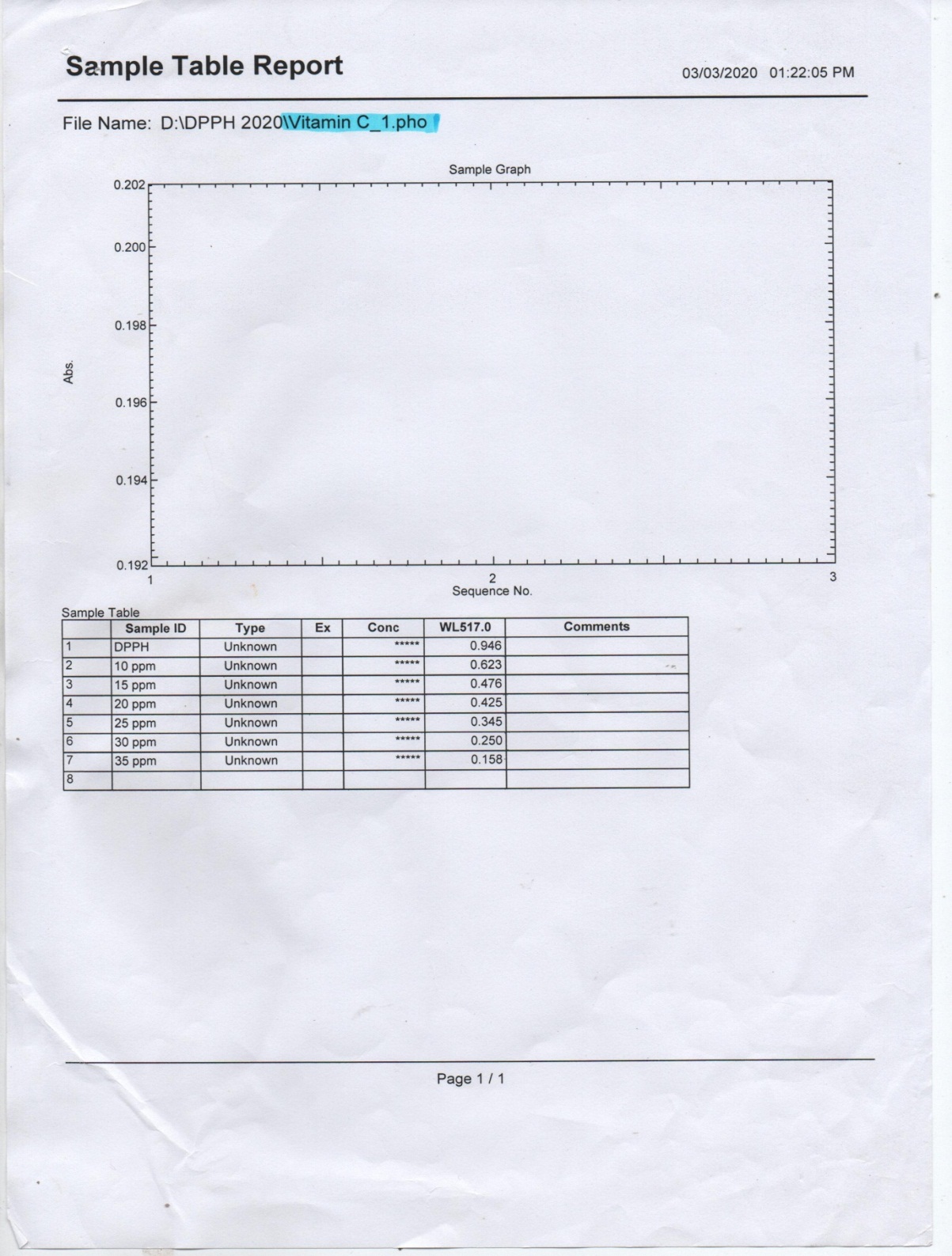 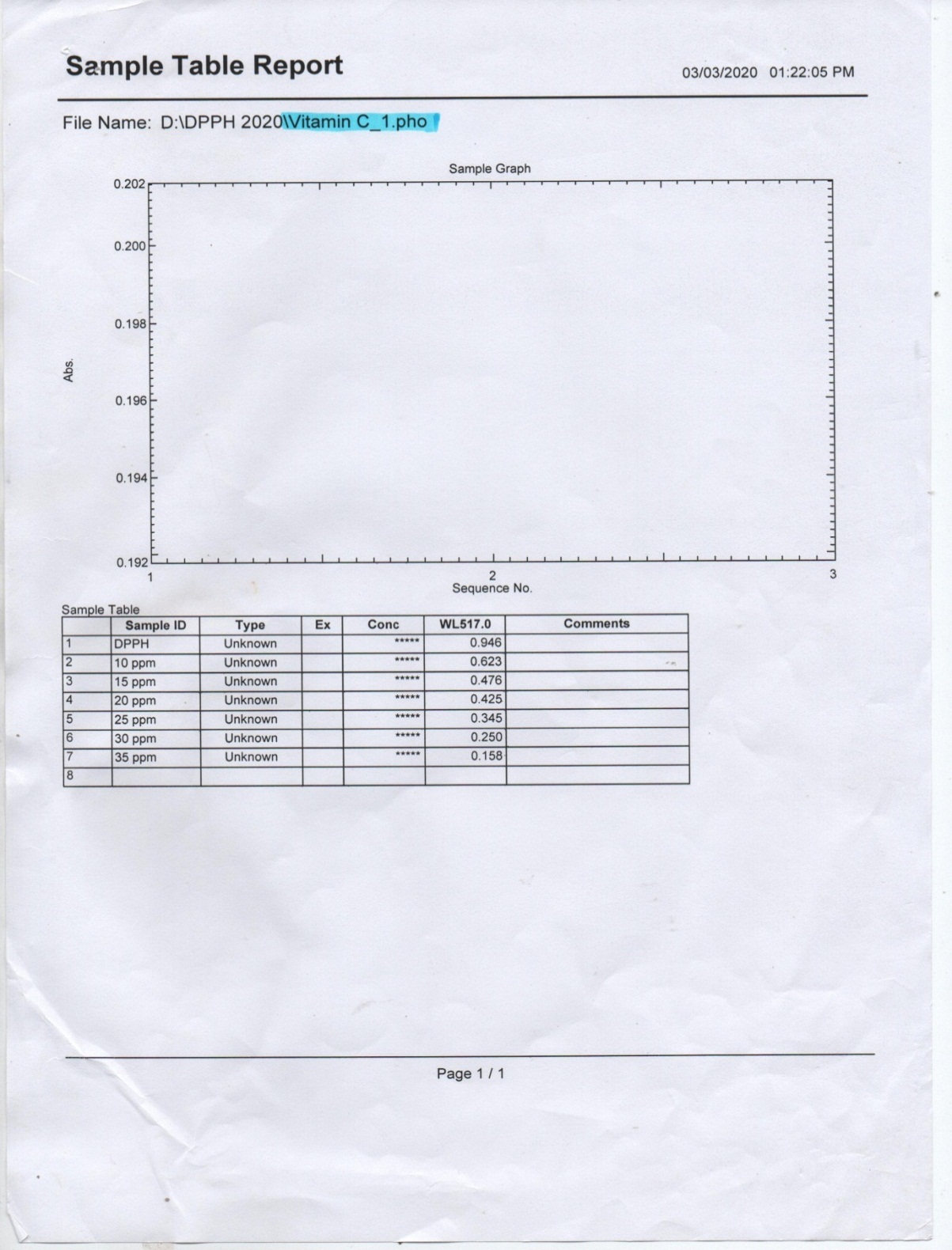 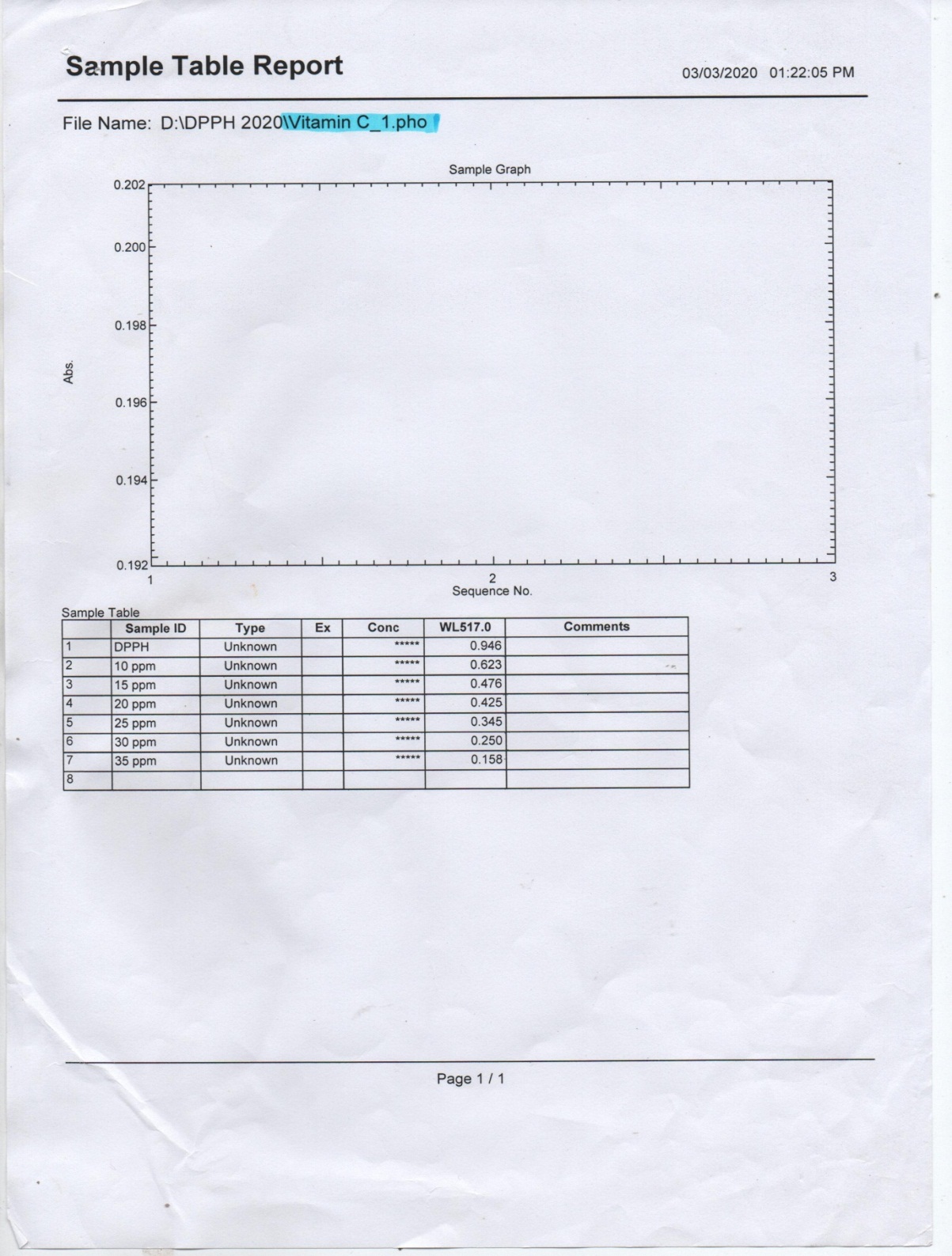 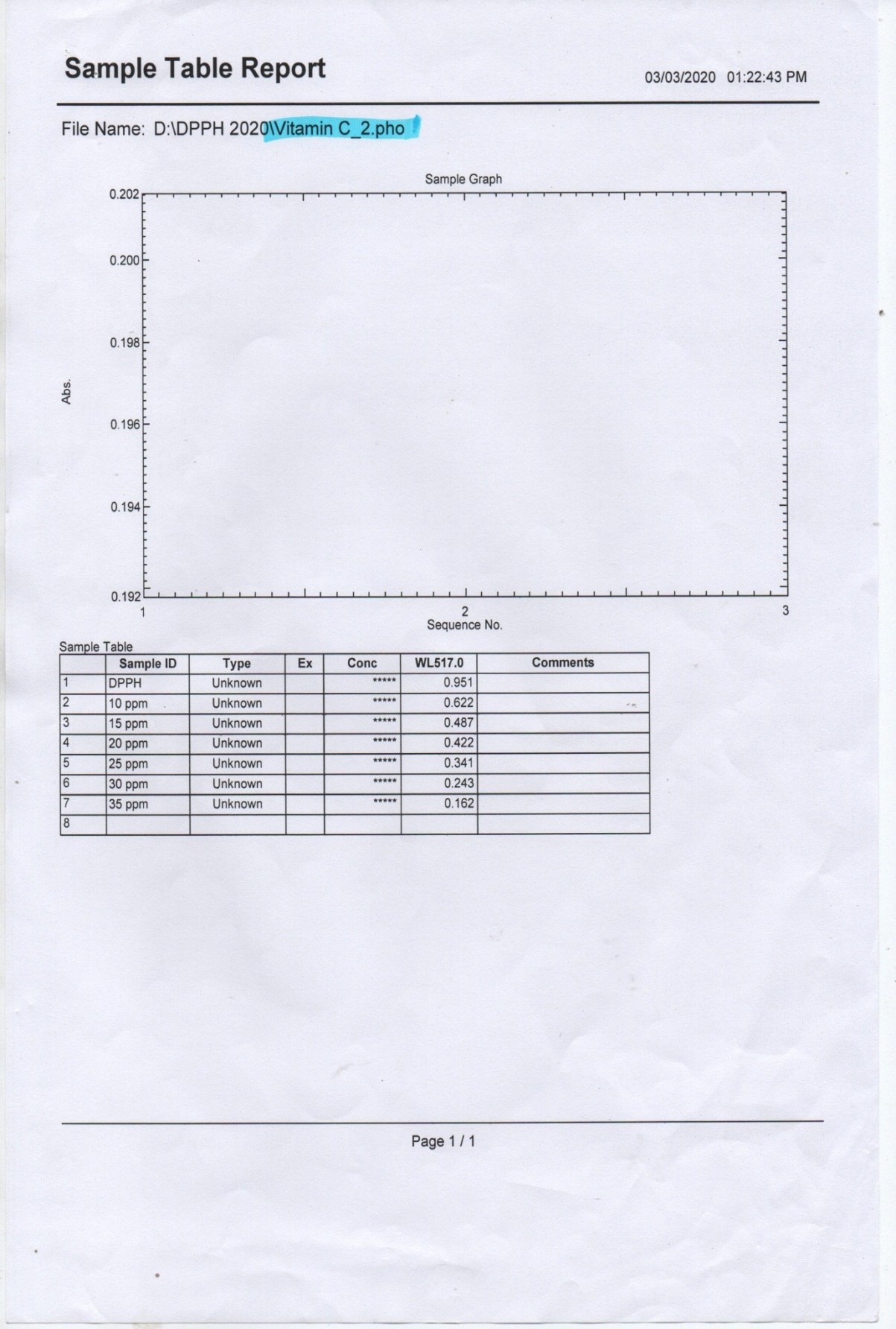 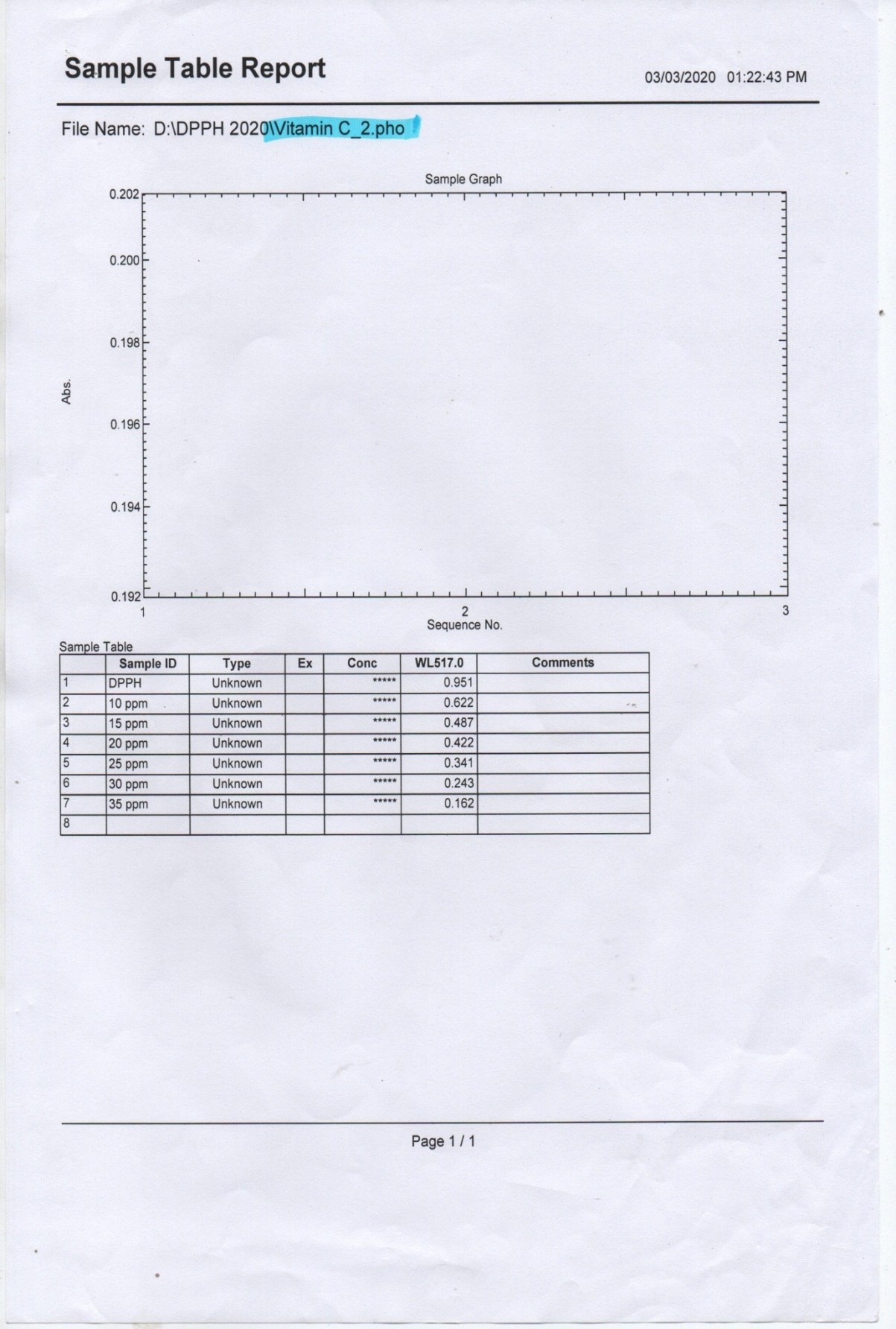 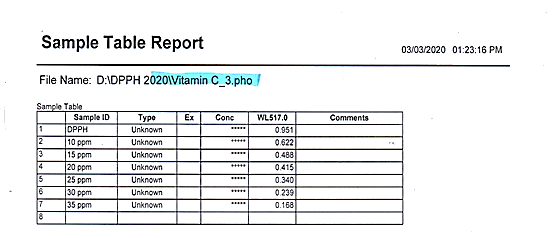 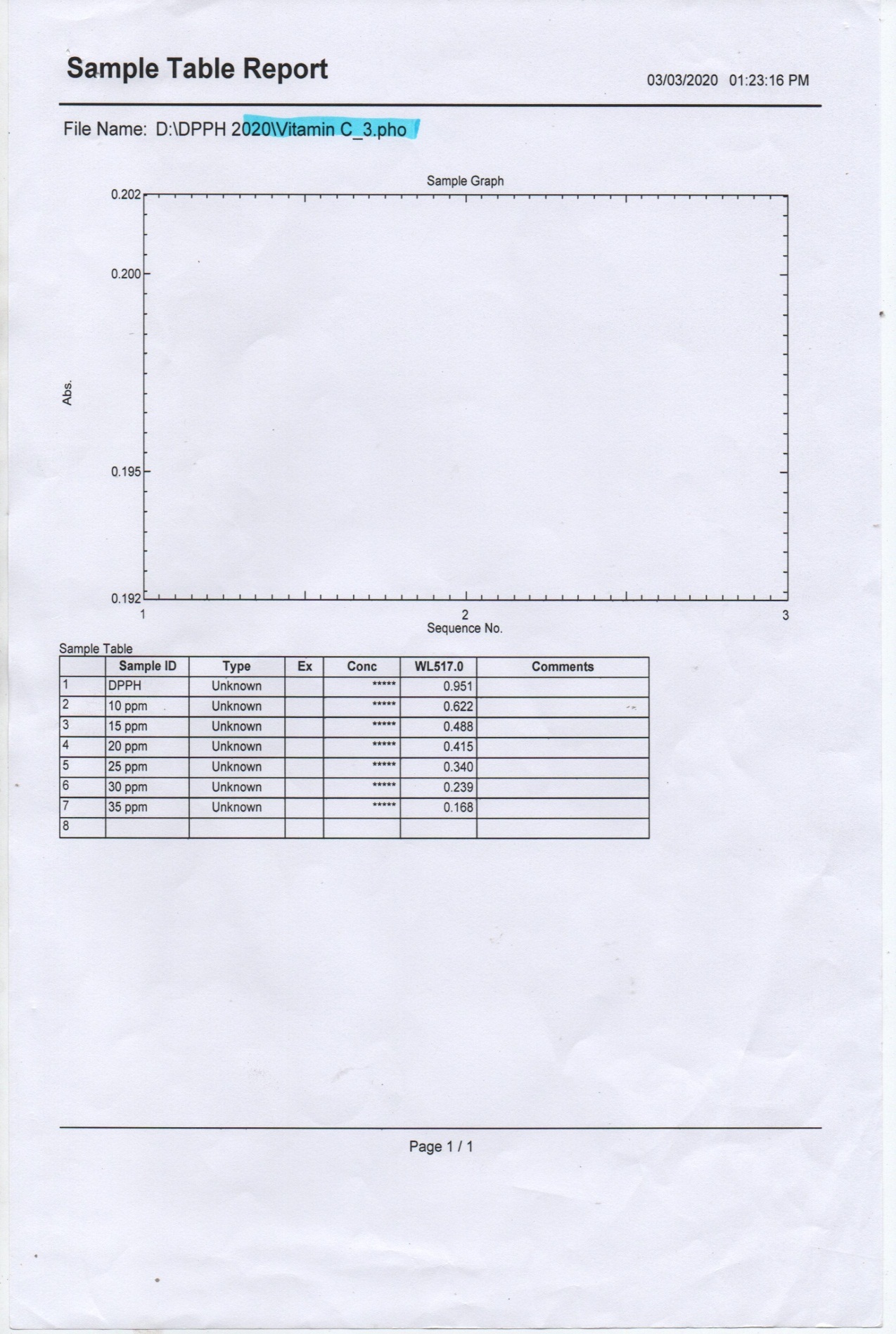 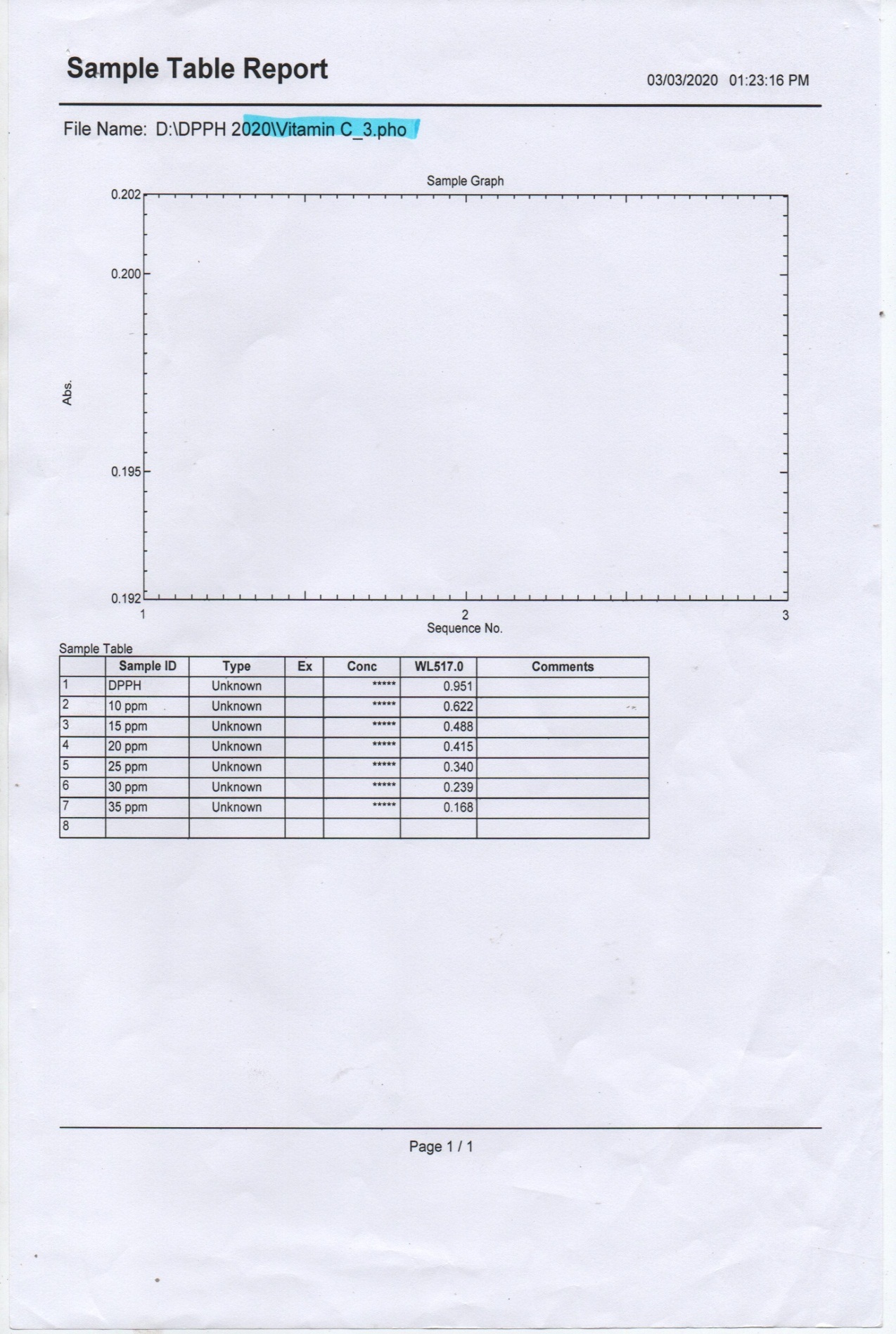 Lampiran 18 Perhitungan  Hasil Uji Antioksidan Kulit Bawang MerahTabel data absorbansi % peredaman radikal bebas kulit bawang merahPeredaman =  x 100%Konsentrasi 10 ppm% Peredaman = x 100% = 32,44 %Konsentrasi 20 ppm% Peredaman = x 100% = 57,85 %Konsentrasi 40 ppm% Peredaman = x 100% = 81,82 %Konsentrasi 60 ppm% Peredaman = x 100% = 86,06 %Konsentrasi 80 ppm% Peredaman = x 100% = 87,06 %Tabel Data Perhitungan IC50 Ekstrak Etanol Kulit Bawang MerahX = Konsentrasi (ppm)Y = % PeredamanLampiran 18 (Lanjutan)a =   =   = 	  =   = 1,010431579	b = y – ax	   = 57,53 – (1,010431579) (35)	   = 57,53 – 35,365105	   = 22,164895	r = 	r = 	r = 	r = 	r = 	r =  = 0,883329585y = ax + by = 1,010431579 + 22,164895Nilai IC50 = y = 1,010431579 x + 22,164895	        50 = 1,010431579 + 22,164895	        x =  = 27,548Lampiran 18 (Lanjutan)Tabel data absorbansi % peredaman radikal bebas kulit bawang putihPeredaman =  x 100%Konsentrasi 40 ppm% Peredaman = x 100% = 32,77 %Konsentrasi 60 ppm% Peredaman = x 100% = 39,79 %Konsentrasi 80 ppm% Peredaman = x 100% = 48,38 %Konsentrasi 100 ppm% Peredaman = x 100% = 57,97 %Konsentrasi 120 ppm% Peredaman = x 100% = 67,33 %Tabel Data Perhitungan IC50 Ekstrak Etanol Kulit Bawang PutihX = Konsentrasi (ppm)Y = % PeredamanlLampiran 18 (Lanjutan)a =   =   = 	  =   = 0,538842857	b = y – ax	   = 41,04 – (0,538842857) (66,66)	   = 41,04 – 35,91926485	   = 5,12073562	r = 	r = 	r = 	r = 	r = 	r =  = 0,9644414y = ax + by = 0,538842857 + 5,12073515Nilai IC50 = y = 0,538842857 x + 5,12073515	       50 = 0,538842857 x + 5,12073515        x =  = 83,288Lampiran 19 Perhitungan Nilai IC50 Vitamin CTabel Data Absorbansi % Perendaman Radikal Bebas Vitamin C% perendaman = Keterangan :Ablanko      = Absorbansi tidak mengandung sampelAsampel    = Absorbansi sampelPerhitungan % perendaman ekstrak etanol bunga kenangaKonsentrasi 10 ppm% Perendaman = x 100 % = 34,45 %Konsentrasi 15 ppm            % Perendaman =  x 100 % = 49,10 %Lampiran 19 (Lanjutan)Konsentrasi 20 ppm% Perendaman =  x 100 % = 55,74 % Konsentrasi 25 ppm% Perendaman =  x 100 % = 63,96 % Konsentrasi 30 ppm% Perendaman =  x 100 % = 72,28 %Konsentrasi 35 ppm% Perendaman =  x 100 % = 82,92 %Tabel Data Perhitungan IC50  vitamin CX = Konsentrasi (ppm)Y = % Peredamana =   =   = 	  =   = 2,2403	b = y – ax	   = 51,207 – (2,2403) (19,28)	   = 51,207 – 43,192    = 8,015	r = 	r = 	r = 	r = 	r = 	r =  = 0,981526y = ax + by = 2,2403 + 8,015Nilai IC50 = y = 2,2403 x + 8,015	        50 = 2,2403 + 8,015	        x =  = 18,74Konsentrasi Laruta UjiPengukuranPengukuranPengukuranRata-Rata(A)% PeredamanKonsentrasi Laruta Uji123Rata-Rata(A)% PeredamanDPPH0,8970,8970,8970,897-10 ppm0,6110,6080,5990,60632,44 %20 ppm0,3820,3690,3770,37857,85 %40 ppm0,1670,1640,1590,16381,82 %60 ppm0,1280,1280,1190,12586,06 %80 ppm0,1160,1160,1160,11687,06 %XYXYX2Y2000001032,44 %324,4001052,35362057,85 %11574003346,62254081,82 %3272,816006694,51246086,06 %51,6336007406,32368087,06 %6964,864007579,4436∑X = 210∑Y = 345,23∑XY = 16882,6∑X2 = 12100∑Y2 = 26079,2557X = 35Y = 57,53∑XY = 16882,6∑X2 = 12100∑Y2 = 26079,2557Konsentrasi Laruta UjiPengukuranPengukuranPengukuranRata-Rata(A)% PeredamanKonsentrasi Laruta Uji123Rata-Rata(A)% PeredamanDPPH0,8970,8970,8970,897-40 ppm0,6030,6040,6040,60332,77 %60 ppm0,5400,5410,5390,5439,79 %80 ppm0,4650,4610,4640,46348,38 %100 ppm0,3780,3770,3770,37757,97 %120 ppm0,2930,2940,2930,29367,33 %XYXYX2Y2000004032,77 %1310,816001073,87296039,79 %2387,436001583,24418048,38 %3870,464002340,624410057,97 %579710.0003360,520912067,33 %8079,414.4004533,3289∑X = 400∑Y = 246,24∑XY = 21445,2∑X2 = 36.000∑Y2 = 12891,5912X = 66,66Y = 41,04∑XY = 21445,2∑X2 = 36.000∑Y2 = 12891,5912Konsentrasi larutab ujiPengukuranPengukuranPengukuranRata-rata (A)% PerendamanKonsentrasi larutab uji122Rata-rata (A)% PerendamanDPPH0,9460,9510,9510,949-10 ppm0,6230,6220,6220,62234,45 %15 ppm0,4760,4870,4880,48349,10 %20 ppm0,4250,4220,4150,42055,74 %25 ppm0,3450,3410,3400,34263,96 %30 ppm0,2500,2430,2390,24472,28 %35 ppm0,1580,1620,1680,16282,92 %XYXYX2Y2000001034,45 %344,51001186,80251549,10 %736,52252410,812055,74 %1114,84003106,94762567,96 %15996254090,88163072,28 %2168,49005224,39843582,922902,212256875,7264∑X = 135∑Y = 358,45∑XY = 8865,4∑X2 = 3475∑Y2 = 22895,5665X = 19,28Y = 51,207∑XY = 8865,4∑X2 = 3475∑Y2 = 22895,5665